Figure S1. Number of passes of white sharks (Carcharodon carcharias) during the 297 trials according to approach type and level of intent (white = low; grey = medium; black = high).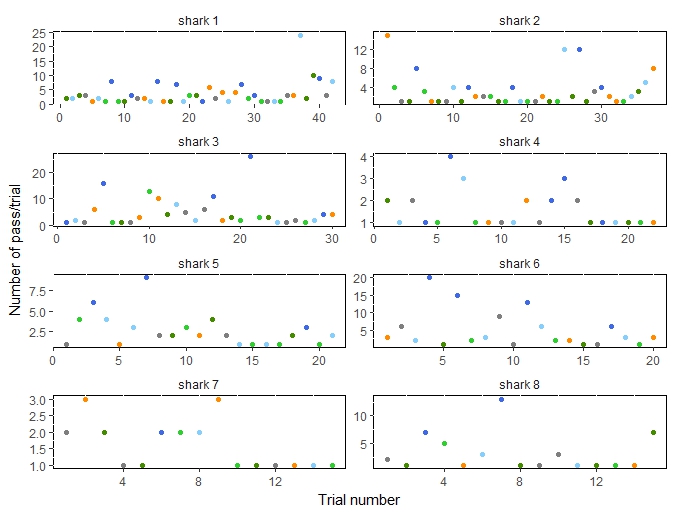 Figure S2. Number of passes during the 15-minute trials for the eight white sharks that interacted with the boards on 15 trials or more. Grey = control; orange = Chillax Wax; light green = magnet band; green = magnet leash; light blue = Rpela; blue = Shark Shield (Ocean Guardian) Freedom+ Surf.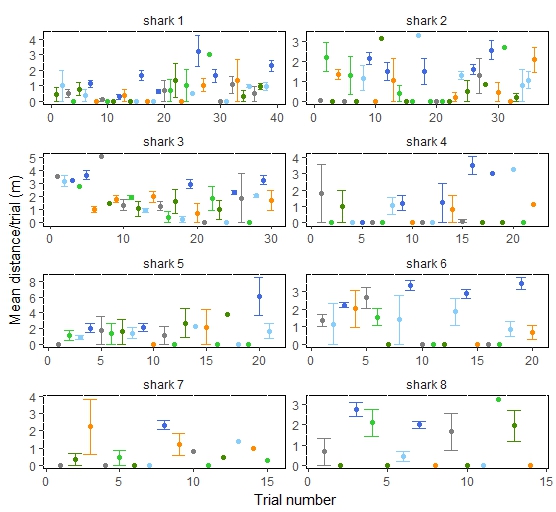 Figure S3. Mean distance between white shark and the bait for the eight sharks that interacted with the boards on 15 trials or more. Error bars represent standard errors. Grey = control; orange = Chillax Wax; light green = magnet band; green = magnet leash; light blue = Rpela; blue = Shark Shield (Ocean Guardian) Freedom+ Surf.Table S1. Estimated deterrent level coefficients (β) and their standard errors (SE), z-values of factors included in the top-ranked model (indicated for each variable), and the individual coefficient Type I error estimate (P) when relevant.Levelβ SE zPBait ~ deterrentintercept3.0611.0133.020.003Chillax Wax-0.3051.065-0.290.775Magnet band-1.8551.036-1.790.073Magnet leash0.6281.2360.510.612Rpela-1.3371.047-1.280.202Surf+-4.9061.088-4.51< 0.001Distance ~ deterrentDistance ~ deterrentDistance ~ deterrentDistance ~ deterrentDistance ~ deterrentintercept3.1810.03298.34Chillax Wax-0.0050.036-0.14Magnet band0.0030.0340.09Magnet leash-0.0140.039-0.37Rpela-0.0460.034-1.38Surf+0.1400.0314.54Passes ~ deterrent + trialPasses ~ deterrent + trialPasses ~ deterrent + trialPasses ~ deterrent + trialPasses ~ deterrent + trialintercept-0.4080.056-7.35Chillax Wax0.0500.0570.88Magnet band0.0090.0560.15Magnet leash-0.0340.057-0.60Rpela0.0320.0580.55Surf+0.1760.0563.16Trial0.0020.0011.64